   Journée Intensive en Français   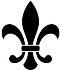                     Le 2 mars 2019 L’Association Américaine des Professeurs de Français, Chapitre de Chicago/No. Illinois Soutenue par l’AATF, l’Alliance Française du North Shore, la Délégation du Québec au Midwest, et le Service Culturel du Consulat Général de France REGISTRATION FOR STUDENT AND TEACHER PARTICIPANTSIndicate here whether you are a □ student, □ teacher-participant or □ staff member) If you are a teacher, please indicate your IEIN number:___________________________________________ Please fill out this form completely and legibly. An incomplete or illegible form will put you on the waiting list delaying your registration! This event fills up quickly!Participant’s/Staff member’s name:		Participant’s/Staff member’s email address		Street address					       City		      Zip code______Home phone  (      )				Cell phone (        )				Name of school _______________________________________________Principal’s name _____________________________Street address____________________________ City ________________________Zip code_________School phone number (___) __________________________     Your French teacher’s name				        His/her email address			Your French teacher’s school phone number (      ) 			Participant’s level of French: 	□ French 2      □ French 3         □ French 4 or AP         □ French V        □ Teacher   Have you participated in a previous Journée Intensive?   □ No        □ Yes    When? 201___PETIT DÉJEUNER: The immersion begins at 8:30 a.m. with un croissant et un jus de fruits. Please arrive as close as possible to that time so that you will be able to participate in all the activities!DÉJEUNER:  Please check off your choice of a sandwich. It will be written on the folder you will receive at the immersion. If you do not check a box, you will be given turkey. □ Turkey □ Ham □ Roast Beef □ Chicken salad □ Tuna salad □ Veggie (roasted vegetable wrap)Food allergies:    □ None     □ Some (explain) _________________________________Any other special needs?  □ No   □ Yes (explain)______________________________*Absolutely NO registrations will be accepted after Feb 4 and there will be no reimbursements for cancellations after that date.ADD ONLINE PAYMENT INFORMATION HERE**Students can EITHER pay through PayPal Payment> Send your PayPal payment to jifchic@gmail.com (fastest and preferred option) OR give this form and a personal check or bank check payable to Sylvie Goutas to their French teacher to send in to:PO Box 9607Naperville, IL 60567-9607.  N.B There is a limit of 110 student participants, 12 per school maximum for new or returning schools. If more than 12 from a school want to register, students 13 and above will be placed on a waiting list in case openings occur, which they often do the last week before the immersion. Registrations must be paid in advance even to reserve a place on the waiting list. In this way students on the waiting list can be contacted to participate even up until the last few days before the immersion if an opening occurs. The money of those on the waiting list will be refunded soon after the immersion, if no openings occur, or if, when contacted at the last minute, they are unable to participate. If registered students need to cancel before February 4, their registration fee will be refunded following the immersion. Absolutely no fees will be refunded for cancellations after February 4***Teacher-participants: Teachers are not required to accompany their students.  They may attend if they wish. A maximum of 12 teacher-participants will be accepted.  Teachers will register using the same form and paying the same registration fee as the students.  They will be assigned to classes but may request in advance to observe other class sessions, if they so wish. They should come ready to participate fully in all the activities, including any skits, dancing, and games, since they will be receiving 8 hours for ISBE credit!LOCATION: Dominican University Priory Campus, River Forest, Illinois. A parent or legal guardian and the student must 1) agree to and sign the following waiver, and 2) check an appropriate box regarding permission to allow the student’s picture to appear in AATF publicity.WAIVER: Please read this form carefully and be aware that in signing up for and participating in this program, you will be waiving and releasing all claims for injuries you might sustain arising out of this program: As a participant in the program, I recognize and acknowledge that I assume the full risk of injuries, damages, or loss, which I may sustain as a result of participating in the activities associated with this program. I agree to waive and relinquish all claims I may have as a result of participating in the program against the American Association of Teachers of French, the French Cultural Services of Chicago, Dominican University, River Forest, Illinois, and their officers, agents, servants, and employees. I do hereby release and discharge the aforementioned from any and all claims from injuries, damage, or loss, which I may have or which may accrue to me on account of my participation. I further agree to indemnify and hold harmless and defend the aforementioned from any and all claims resulting from injuries, damages, and losses sustained by me and arising out of, connected with, or in any way associated with the activities of the program. I and my parent(s), or legal guardian have read and fully understand the program details and waiver release of all claims. Check one and sign below:  □ I also give permission for my child’s photo to appear in AATF publications.*  □ I do not give permission for my child’s photo to appear in AATF publications. It is my child’s        responsibility to tell his/her assistant that he/she needs to avoid getting his/her picture taken. * These publications may include the AATF website, AATF Facebook page, the immersion program’s Edublog, or any other written or filmed document. N.B If you forget to check one of the boxes above, we will presume that your permission is granted.Parent’s Signature             ____________________________ 		        Date:		Student’s signature            ____________________________	                     Date:		Language Pledge:I promise to remain in French during the entire immersion day, from the time I arrive until we are released from this pledge at the end of the day.  I know that I may not know how to say everything I would like, but I will talk around it.  I know that I can always use sign language, a dictionary, or the French alphabet to indicate an English word that I need to say in French.  I am attending this immersion day to practice my French and to acquire more knowledge of the language and the culture.Student signature							Date	La Journée Intensive en FrançaisPlease read carefully and then keep this page.Below you will find a copy of the tentative schedule, pertinent information about the immersion, the phone numbers of the director and assistant director, and our internet blog address.  This sheet will remind you of the date, arrival time, and place where the immersion will be held.  Since you will also receive a copy of this schedule in your packet upon arrival at the Dominican University campus, you should leave a copy of this page with your parents the day of the immersion.Schedule: HORAIRE DE LA JOURNEE INTENSIVE EN FRANÇAIS DE L’AATF - CHAPITRE CHICAGO/NORTHERN ILLINOISLe samedi 2 mars 2019 sur le campus de Dominican University, River Forest, IL Directrice: Sylvie Goutas :  630-380-4278 (cell) ; jifchic@gmail.com8h15    –  8h30	Arrivée; Inscriptions; Contrôle des passeports  à la douane ; Petit déjeuner: croissants et boissons  8h30    –   9h00	Jeux de société pour s’amuser et pour faire connaissance (Auditorium)9h00    –   9h15		Présentation du programme; engagement d’honneur pour parler français (Auditorium)9h20    –   9h40		Jeu : Cherchez quelqu’un qui... (salles de classe pour la première session)9h40    _  10h40                   Première session (salles de classe)10h45  –  11h45		Deuxième session (salles de classe) 11h45  –  12h35		Déjeuner à la cantine (on peut s’asseoir n’importe où à la cantine)12h40  –  13h25	Groupes A,B,C et D = activités et/ou jeux divers (dernières salles)+ 1ères évaluations de la Journée Intensive par groupes13h30 -  14h30 	Spectacle (Auditorium)14h35 – 15h35	              Chasse aux trésors (partout sur le campus et au départ dans l’Auditorium)   15h35 – 16h15		Distribution des prix pour les gagnants de la Chasse au trésor;Remerciements ; Loterie par groupe; Compte à rebours et  fin del’engagement ; Distribution des certificats; Départ ! (Auditorium)How to dress:  Dress is casual and comfortable.  If you have a t-shirt or outfit from a French speaking country or clothes which are the color of the French, Québécois or other French speaking country’s flag, wear them!Items to bring: A pencil or pen and a French dictionary, if you wish.For more information, consult our internet site: www.aatfjourneeintensive.edublogs.org. If you have any questions about the Journée Intensive en Français, email the director, Sylvie Goutas: jifchic@gmail.comEmergency contact’s name ________________________________    Emergency contact’s phone number (___)____________________COSTAATF members & their studentsAATF Nonmembers & their students RegistrationIf postmarked by Feb.4$30$35